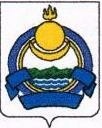 РЕСПУБЛИКАНСКАЯ СЛУЖБА ПО ТАРИФАМ РЕСПУБЛИКИ БУРЯТИЯБУРЯАД  РЕСПУБЛИКАДА  СЭН  ТОГТООЛГЫН  ТАЛААР РЕСПУБЛИКЫН АЛБАНП Р И К А Зот 16.02.2017                                                                                                 № 3/5г. Улан-УдэО внесении изменения в приказ Республиканской службы по тарифам Республики Бурятия от 03.11.2016 № 3/43 «О тарифах в сфере водоотведения для потребителей ООО «УК «Жилсервис» в МО СП «Саганнурское» Мухоршибирского района»Приказываю:1. Внести в приказ Республиканской службы по тарифам Республики Бурятия от 03.11.2016 № 3/43«О тарифах в сфере водоотведения для потребителей ООО «УК «Жилсервис» в МО СП «Саганнурское» Мухоршибирского района»(зарегистрирован в реестре нормативных правовых актов исполнительных органов государственной власти Республики Бурятия 10.11.2016 № 032016434) следующее изменение, изложив приложение № 1 к приказу в новой редакции согласно приложению к настоящему приказу.2. Настоящий приказ вступает в силу со дня его официального опубликования и действует по 31.12.2019.Руководитель       Б.В. ХмелёвПриложениек приказу РСТ РБ от 16.02.2017 № 3/5«Приложение № 1   к приказу РСТ РБ от 03.11.2016 № 3/43Тарифы в сфере водоотведения для потребителей  ООО «УК «Жилсервис» в МО СП «Саганнурское» Мухоршибирского района, действующие со дня официального опубликования по 31.12.2019Примечания: 1 полугодие – с 1 января по 30 июня, 2 полугодие – с 1 июля по 31 декабря.данная организация применяет упрощенную систему налогообложения, в связи с чем, НДС не предусмотрен.»№п/пНаименование регулируемой организацииВид тарифаГодГодВодоотведение (транспортировка сточных вод)Отборный пар давлениемОтборный пар давлениемОтборный пар давлениемОтборный пар давлениемОтборный пар давлениемОтборный пар давлениемОтборный пар давлениемОтборный пар давлениемОстрый и редуцированный парОстрый и редуцированный парООО «УК «Жилсервис»Вид тарифаГодГодВодоотведение (транспортировка сточных вод)от 1,2 до 2,5 кг/см2от 1,2 до 2,5 кг/см2от 2,5 до 7,0 кг/см2от 2,5 до 7,0 кг/см2от 7,0 до 13,0 кг/см2от 7,0 до 13,0 кг/см2свыше 13,0 кг/см2свыше 13,0 кг/см2Острый и редуцированный парОстрый и редуцированный пар1.Для потребителей, в случае отсутствия дифференциации тарифов по схеме подключенияДля потребителей, в случае отсутствия дифференциации тарифов по схеме подключенияДля потребителей, в случае отсутствия дифференциации тарифов по схеме подключенияДля потребителей, в случае отсутствия дифференциации тарифов по схеме подключенияДля потребителей, в случае отсутствия дифференциации тарифов по схеме подключенияДля потребителей, в случае отсутствия дифференциации тарифов по схеме подключенияДля потребителей, в случае отсутствия дифференциации тарифов по схеме подключенияДля потребителей, в случае отсутствия дифференциации тарифов по схеме подключенияДля потребителей, в случае отсутствия дифференциации тарифов по схеме подключенияДля потребителей, в случае отсутствия дифференциации тарифов по схеме подключенияДля потребителей, в случае отсутствия дифференциации тарифов по схеме подключенияДля потребителей, в случае отсутствия дифференциации тарифов по схеме подключенияДля потребителей, в случае отсутствия дифференциации тарифов по схеме подключенияДля потребителей, в случае отсутствия дифференциации тарифов по схеме подключенияодноставочный, руб./Гкалодноставочный, руб./ГкалСо дня официального опубликования по 31.12.20163,393,39ххххххххходноставочный, руб./Гкалодноставочный, руб./Гкал1 полугодие 20173,393,39ххххххххходноставочный, руб./Гкалодноставочный, руб./Гкал2 полугодие 20173,483,48ххххххххходноставочный, руб./Гкалодноставочный, руб./Гкал1 полугодие 20183,483,48ххххххххходноставочный, руб./Гкалодноставочный, руб./Гкал2 полугодие 20183,593,59ххххххххходноставочный, руб./Гкалодноставочный, руб./Гкал1 полугодие 20193,593,59ххххххххходноставочный, руб./Гкалодноставочный, руб./Гкал2 полугодие 20193,693,69ххххххххх1.1.Население (тарифы указываются с учетом НДС)Население (тарифы указываются с учетом НДС)Население (тарифы указываются с учетом НДС)Население (тарифы указываются с учетом НДС)Население (тарифы указываются с учетом НДС)Население (тарифы указываются с учетом НДС)Население (тарифы указываются с учетом НДС)Население (тарифы указываются с учетом НДС)Население (тарифы указываются с учетом НДС)Население (тарифы указываются с учетом НДС)Население (тарифы указываются с учетом НДС)Население (тарифы указываются с учетом НДС)Население (тарифы указываются с учетом НДС)Население (тарифы указываются с учетом НДС)одноставочный, руб./ГкалСо дня официального опубликования по 31.12.2016ххххххххххх1 полугодие 2017ххххххххххх2 полугодие 2017ххххххххххх1 полугодие 2018ххххххххххх2 полугодие 2018ххххххххххх1 полугодие 2019ххххххххххх2 полугодие 2019ххххххххххх